Vadovaudamasi Lietuvos Respublikos vietos savivaldos įstatymo 18 straipsnio 1 dalimi, Alytaus miesto savivaldybės 2018 m. užimtumo didinimo programa, patvirtinta Alytaus miesto savivaldybės tarybos 2018 m. vasario 1 d. sprendimu Nr. T-12 „Dėl Alytaus miesto savivaldybės 2018 m. užimtumo didinimo programos patvirtinimo“, Alytaus miesto savivaldybės tarybos 2018-06-28 sprendimu Nr. T-180 „Dėl Alytaus miesto savivaldybės tarybos 2018-02-01 sprendimo Nr. T-14 „Dėl Alytaus miesto savivaldybės 2018 m. biudžeto patvirtinimo“ pakeitimo“, p a k e i č i u  Užimtumo didinimo programos vykdymo paraiškos formą, patvirtintą Alytaus miesto savivaldybės administracijos direktoriaus 2018 m. vasario 5 d. įsakymo Nr. DV-147 „Dėl Užimtumo didinimo programos darbdaviams atrinkti organizavimo tvarkos aprašo ir Užimtumo didinimo programos vykdymo paraiškos formos tvirtinimo“ 2 punktu, ir ją išdėstau nauja redakcija (pridedama).Šis įsakymas gali būti skundžiamas Lietuvos Respublikos administracinių bylų teisenos įstatymo nustatyta tvarka.Administracijos direktoriaus pavaduotoja,atliekanti administracijos direktoriaus pareigas                                               Vilija RamanauskienėPATVIRTINTAAlytaus miesto savivaldybės administracijos direktoriaus2018 m. vasario 5 d.įsakymu Nr.  DV-147(Alytaus miesto savivaldybės administracijos direktoriaus2018 m. liepos 3 d. įsakymo Nr. DV-865redakcija)(Užimtumo didinimo programos vykdymo paraiškos forma)UŽIMTUMO DIDINIMO PROGRAMOS VYKDYMO_______ M.PARAIŠKAI. Paraiškos rengėjas (-a):1.1. Juridinio asmens  pavadinimas_________________________________________________1.2. Juridinio asmens kodas ______________________________________________________IV. Užimtumo didinimo programos įgyvendinimo laikas (nurodomi metai ir mėnuo, jei ketinama darbuotojus įdarbinti skirtingu laiku, nurodyti kiekvieną laikotarpį):			 iš jų neįgaliųjų – 			 iš jų mokinių / studentų – IX. Užimtumo didinimo programai įgyvendinti atlikti reikalinga lėšų suma:Iš  viso: ________________________________________________________________________X. Po Užimtumo didinimo programos įgyvendinimo numatomų įdarbinti asmenų skaičius:XI. Lėšų poreikio Užimtumo didinimo programai įgyvendinti atlikti apskaičiavimo lentelė (pridedama). Jei paraiškoje numatoma daugiau nei viena ketinama vykdyti priemonė, kiekvienai priemonei išskiriama atskira eilutė.XII. Priemonė, pagal kurią teikiama paraiška.*1 priemonė. 100 procentų subsidijos iš valstybės biudžeto lėšų darbdaviui, įdarbinusiam Užimtumo didinimo programos dalyvį 2018 metais.2 priemonė. Mokėti 30 procentų subsidiją valstybės biudžeto lėšų darbdaviams iki 6 mėn. laikotarpiui įdarbinusiems Užimtumo didinimo programos praėjusių kalendorinių metų UDP dalyvį.3 priemonė. Neįgaliųjų asmenų darbinio užimtumo didinimas.4 priemonė. Moksleivių / studentų užimtumo didinimas.5 priemonė. Bandomasis projektas neįgaliesiems asmenims, įgijusiems amatininko specialybę.6 priemonė. Asmenų užimtumo ir integravimo į visuomenę bei darbo rinką didinimas teikiant asmeninio asistento paslaugą.Juridinio asmens vadovas (-ė)Vyr. buhalteris (-ė) (finansininkas, -ė)			                                                                     (Parašas)		            (Vardas ir pavardė)                                                                                                      A. V.              		 Užimtumo didinimo programosvykdymo paraiškos1 priedasLĖŠŲ POREIKIO UŽIMTUMO DIDINIMO PROGRAMAI ĮGYVENDINTI APSKAIČIAVIMOLENTELĖ                                                                                                                                                                                    (1+2+3+4)×5×6                                                                                                            Užimtumo didinimo programosvykdymo paraiškos                                                                                                            2 priedasDALYVAVIMO ĮGYVENDINANT UŽIMTUMO DIDINIMO PROGRAMĄ DEKLARACIJA______________(Data)AlytusAš, ______________________________________________________, būdamas (-a)(vardas, pavardė)______________________________________________________________________________(įmonės, įstaigos, organizacijos ar kt. organizacinės struktūros pavadinimas)vadovu (-e) / įgaliotu (-a) atstovu (-e) (reikiamą pabraukti) _______________________________,(įgaliojimo data, numeris)ketinantis (-i) dalyvauti įgyvendinant Užimtumo didinimo programą 20___ metais, patvirtinu, kad _______________________________________________________________ ir jos(įmonės, įstaigos, organizacijos ar kt. organizacinės struktūros pavadinimas)	vadovas (-ė) / įgaliotas (-a) atstovas (-ė) (reikiamą pabraukti) ______________________________:(vardas, pavardė) 1. neturi galiojančios administracinės nuobaudos pagal Lietuvos Respublikos administracinių nusižengimų kodekso 95, 96, 97, 99, 100, 106  straipsnius;2. ketinami įdarbinti Užimtumo didinimo programos dalyviai su pirmiau nurodytu juridiniu asmeniu nėra susiję ir nebuvo susiję darbiniais santykiais (per paskutinius 6 mėn.).Suvokiu savo atsakomybę dėl tikrovės neatitinkančios informacijos pateikimo ir kad tai gali būti vienas iš pagrindų pripažinti su Alytaus miesto savivaldybės administracija pasirašytą sutartį dėl Užimtumo didinimo programos įgyvendinimo ir finansavimo negaliojančia bei grąžinti išmokėtą kompensaciją._________________________________ 	________________	________________________(Pareigų pavadinimas)	 (Parašas)	(Vardas, pavardė)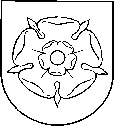 ALYTAUS MIESTO SAVIVALDYBĖS ADMINISTRACIJOSDIREKTORIUSĮSAKYMASDĖL ALYTAUS MIESTO SAVIVALDYBĖS ADMINISTRACIJOS DIREKTORIAUS  2018-02-05 ĮSAKYMO NR. DV-147 „DĖL UŽIMTUMO DIDINIMO PROGRAMOS DARBDAVIAMS ATRINKTI ORGANIZAVIMO TVARKOS APRAŠO IR UŽIMTUMO DIDINIMO PROGRAMOS VYKDYMO PARAIŠKOS FORMOS TVIRTINIMO“ PAKEITIMO2018 m. liepos 3 d. Nr.  DV-865Alytus20__ m. __________________ d.1.3. Juridinio asmens adresas, telefonas, el. paštas ______________________________________________________________________________________________________________1.4. Informacija apie juridinį asmenį (statusas (vidutinė, maža, labai maža įmonė),  darbuotojų     skaičius, įkūrimo data, veiklos sritis) ______________________________________________________________________________II. Atsakingas už Užimtumo didinimo programos organizavimą asmuo: _______________________________________________________________________________                   (vardas, pavardė, telefono numeris, el. paštas)III. Juridinio asmens planuojamų Užimtumo didinimo programos dalyviui (-iams) skirtų darbų detalus aprašymas______________________________________________________________________________pradžiapabaigaV. Numatomų sukurti  darbo vietų skaičiusV. Numatomų sukurti  darbo vietų skaičiusV. Numatomų sukurti  darbo vietų skaičiusVI. Numatomų įdarbinti ieškančių darbo asmenų skaičiusVI. Numatomų įdarbinti ieškančių darbo asmenų skaičiusVI. Numatomų įdarbinti ieškančių darbo asmenų skaičiusVII. Užimtumo didinimo programos dalyviams keliami kvalifikaciniai reikalavimai:______________________________________________________________________________VIII. Detali informacija apie darbo ir darbo apmokėjimo sąlygas ir terminus:   _________________________________________________________________________________iš jų darbdavio Terminuotai  NeterminuotaiNeterminuotaiPriemonė*(X pažymėti tinkamą)1 priemonė2 priemonė3 priemonė4 priemonė5priemonė6priemonėPriemonė*(X pažymėti tinkamą)PriemonėDarbdaviui kompensuojama mėnesio darbo užmokesčio suma vienam asmeniui, Eur Darbdaviui kompensuojama mėnesio socialinio draudimo, ilgalaikio darbo išmokų ir garantinio fondo įmokų suma vienam asmeniui, Eur Darbdaviui kompensuojama piniginė kompensacija už nepanaudotas atostogas vienam asmeniui, Eur Darbdaviui kompensuojama privalomojo socialinio draudimo,  ilgalaikio darbo išmokų ir garantinio fondo įmokų suma vienam asmeniui, apskaičiuota nuo piniginės kompensacijos už nepanaudotas atostogas sumos, EurVidutinė vieno užimtumo didinimo programos dalyvio  darbo trukmė  mėnesiaisPrognozuojamas dirbančių Užimtumo didinimo programos dalyvių skaičius Lėšų poreikis Užimtumo didinimo programai įgyvendinti  organizuoti metams, tūkst. Eur1234567Iš viso